[Uveďte samostatnú položku za každú relevantnú prax. Začnite najčerstvejším údajom.] [Uveďte samostatnú položku za každé relevantné ukončené vzdelávanie/prípravu. Začnite najčerstvejším údajom.][Nehodiacu sa kolónku odstráňte.]			Uveďte zoznam priložených dokumentov. Príklady:kópie diplomov a dokladov o kvalifikáciípotvrdenie o zamestnaní / pracovnom zaradenípublikácie / výskumSúhlasím so správou, spracovaním a uchovaním mojich osobných údajov Výskumnou agentúrou, so sídlom na adrese Hanulova 5/B, 841 01 Bratislava, v súlade so zákonom č. 122/2013 Z. z. o ochrane osobných údajov a o zmene a doplnení niektorých zákonov. Poskytnutie údajov je dobrovoľné a bez dôsledkov s tým, že tieto údaje môžu byť spracované pre účely hodnotenia, výberu, realizácie a monitorovania projektu, ako aj počas následnej archivácie predložených dokumentov. Súhlas je daný na dobu neurčitú a je ho možné kedykoľvek písomne odvolať.	Dátum:	15.07.2016					Podpis:OSOBNÉ ÚDAJEMilan Škorvaga[Všetky kolónky sú nepovinné. Nehodiacu sa kolónku odstráňte.][Všetky kolónky sú nepovinné. Nehodiacu sa kolónku odstráňte.]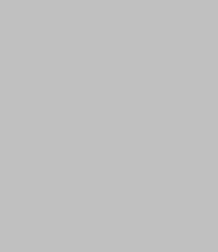  Furdekova 2, 851 03 Bratislava, SR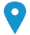 +00421-2-32295-120    +00421-915118177        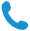 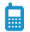 Milan.Skorvaga@savba.sk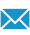 Uveďte osobnú(é) web stránku(y)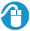 Uveďte typ IM služby (napr. ICQ).Uveďte IM údaje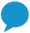 Pohlavie muž| Dátum narodenia 25/04/1961| Štátna príslušnosť Slovenská republikaNÁZOV ZAMESTNANIA, O KTORÉ SA UCHÁDZATEPRACOVNÁ POZÍCIAPREFEROVANÉ ZAMESTNANIENÁZOV PROGRAMU, O KTORÉHO ŠTÚDIUM SA UCHÁDZATEmotivačný listsamostatný vedecký pracovník IIaPRAX2016 - súčasnosťUveďte dátum (od - do)2016 – BMC SAV,  ÚEO SAV, odd. onkológie, Dúbravská cesta, 845 05 Bratislava2004 – 2015 ÚEO SAV, odd.molekulárnej genetiky, Vlárska 7, 833 91 Bratislava1999 – 2003 NIEHS, Research Triangle Park, NC, USA (postdoktorand)1997 – 1999 University of Texas Medical Branch, Galveston, Texas (postdoktorand)1996, 1993, 1987 – Paterson Institute for Cancer Research, Manchester, UK (štúdijný pobyt)Uveďte dátum (od - do)Biomedicínske centrum SAV, Ústav experimentálnej onkológie SAV, oddelenie onkológie, Pavilón lekárskych vied Blok 2A, Dúbravská cesta 9, 845 05 Bratislava. http://www.exon.sav.skUveďte dátum (od - do)experimentálna práca a publikačná činnosť, zodpovedný riešiteľ VEGA projektu, zástupca zodpovedného riešiteľa APVV projektu, vedecká výchova diplomantov a doktorandov, aktívna účasť na vedeckých sympóziách Uveďte dátum (od - do)Odvetvie hospodárstva veda a výskumVZDELÁVANIE A PRÍPRAVA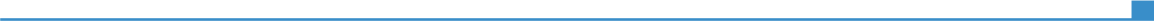 Uveďte dátum (od - do)Uveďte názov získanej kvalifikácieUveďte úroveň EKRUveďte dátum (od - do)1992 – obhájenie kandidátskej práce (udelenie titulu CSc.)1980 – 1985 štúdium na Prírodovodeckej fakulte UK, Bratislava, odbor: všeobecná biológia, špecializácia: molekulárna biológia a genetika, udelenie titulu RNDr. 1976 – 1980 stredoškolské vzdelanie na Gymnáziu v Kysuckom Novom Meste1992 – obhájenie kandidátskej práce (udelenie titulu CSc.)1980 – 1985 štúdium na Prírodovodeckej fakulte UK, Bratislava, odbor: všeobecná biológia, špecializácia: molekulárna biológia a genetika, udelenie titulu RNDr. 1976 – 1980 stredoškolské vzdelanie na Gymnáziu v Kysuckom Novom MesteUveďte dátum (od - do)molekulárna biológia, genetika, biochémiamolekulárna biológia, genetika, biochémiaOSOBNÉ ZRUČNOSTIMaterinský jazykslovenský jazykslovenský jazykslovenský jazykslovenský jazykslovenský jazykĎalšie jazykyPOROZUMENIE POROZUMENIE HOVORENIE HOVORENIE PÍSANIE Ďalšie jazykyPočúvanie Čítanie Ústna interakcia Samostatný ústny prejav anglický jazykC1C1C1C1C14 roky na gymnáziu, intenzívna komunikácia v jazyku na štúdijných a vedeckých stážach (3 roky v Anglicku, 6 roky v USA) 4 roky na gymnáziu, intenzívna komunikácia v jazyku na štúdijných a vedeckých stážach (3 roky v Anglicku, 6 roky v USA) 4 roky na gymnáziu, intenzívna komunikácia v jazyku na štúdijných a vedeckých stážach (3 roky v Anglicku, 6 roky v USA) 4 roky na gymnáziu, intenzívna komunikácia v jazyku na štúdijných a vedeckých stážach (3 roky v Anglicku, 6 roky v USA) 4 roky na gymnáziu, intenzívna komunikácia v jazyku na štúdijných a vedeckých stážach (3 roky v Anglicku, 6 roky v USA) nemecký jazykA2C2A2A2C29 rokov jazykového kurzu nemčiny počas základného a stredoškolského vzdelávania9 rokov jazykového kurzu nemčiny počas základného a stredoškolského vzdelávania9 rokov jazykového kurzu nemčiny počas základného a stredoškolského vzdelávania9 rokov jazykového kurzu nemčiny počas základného a stredoškolského vzdelávania9 rokov jazykového kurzu nemčiny počas základného a stredoškolského vzdelávaniaÚrovne: A1/A2: Používateľ základov jazyka  -  B1/B2: Samostatný používateľ  -  C1/C2 Skúsený používateľSpoločný európsky referenčný rámec pre jazykyÚrovne: A1/A2: Používateľ základov jazyka  -  B1/B2: Samostatný používateľ  -  C1/C2 Skúsený používateľSpoločný európsky referenčný rámec pre jazykyÚrovne: A1/A2: Používateľ základov jazyka  -  B1/B2: Samostatný používateľ  -  C1/C2 Skúsený používateľSpoločný európsky referenčný rámec pre jazykyÚrovne: A1/A2: Používateľ základov jazyka  -  B1/B2: Samostatný používateľ  -  C1/C2 Skúsený používateľSpoločný európsky referenčný rámec pre jazykyÚrovne: A1/A2: Používateľ základov jazyka  -  B1/B2: Samostatný používateľ  -  C1/C2 Skúsený používateľSpoločný európsky referenčný rámec pre jazykyKomunikačné zručnostídobré komunikačné schopnosti nadobudnuté počas štúdijných pobytov v Anglicku (Paterson Institute for Cancer Research, Manchester, England) a v USA (Texas University Medical Branch, Galveston, TX a NIEHS, Research Triangle Park, NC)Organizačné a riadiace zručnostidoteraz som pracoval v pozícii vedúceho riešiteľa projektov (VEGA, APVV), zástupcu vedúceho riešiteľa projektov (VEGA, APVV) alebo ako člen vedeckého tímu na vedeckých projektoch v zahraničí. Viedol som doktorandov a diplomantov, ktorí pracovali na čiastkových úlohách v rámci rôznych projektov. Pracovné zručnostiovládanie molekulárno-biologických postupov a metodík (klonovanie génov, génové manipulácie, cielená mutagenéza, metódy založené na PCR, včítane kvalitatívnych multiplex a kvantitatívnych real-time PCR, izolácia DNA a RNA, cDNA syntéza, indukcia expresie génov v bunkách E.coli a S.pombe, izolácia funkčných reparačných enzýmov s cieľom stanovenia terciárnej štruktúry a štúdium funkcie jednotlivých subjednotiek a domén, enzymatické funkčné testy, sekvenovanie DNA)Digitálna zručnosťSEBAHODNOTENIESEBAHODNOTENIESEBAHODNOTENIESEBAHODNOTENIESEBAHODNOTENIEDigitálna zručnosťSpracovanie informáciíKomunikáciaVytváranie obsahuBezpečnosťRiešenie problémovB1B1B2B2B2Úrovne: Používateľ základov jazyka  -  Samostatný používateľ  -  Skúsený používateľDigitálne zručnosti - Tabuľka sebahodnoteniaÚrovne: Používateľ základov jazyka  -  Samostatný používateľ  -  Skúsený používateľDigitálne zručnosti - Tabuľka sebahodnoteniaÚrovne: Používateľ základov jazyka  -  Samostatný používateľ  -  Skúsený používateľDigitálne zručnosti - Tabuľka sebahodnoteniaÚrovne: Používateľ základov jazyka  -  Samostatný používateľ  -  Skúsený používateľDigitálne zručnosti - Tabuľka sebahodnoteniaÚrovne: Používateľ základov jazyka  -  Samostatný používateľ  -  Skúsený používateľDigitálne zručnosti - Tabuľka sebahodnoteniaUveďte názov, prípadne úroveň dosiahnutého IKT certifikátu.Uveďte názov, prípadne úroveň dosiahnutého IKT certifikátu.Uveďte názov, prípadne úroveň dosiahnutého IKT certifikátu.Uveďte názov, prípadne úroveň dosiahnutého IKT certifikátu.Uveďte názov, prípadne úroveň dosiahnutého IKT certifikátu.veľmi dobrá znalosť Microsoft Word , SigmaPlot, Microsoft Office Powerpointveľmi dobré ovládanie softvéru Adobe Photoshop 7.0 (skúsenosť získaná pri úprave obrázkov pre publikácie, postery, prezentácie výsledkov)veľmi dobrá znalosť Microsoft Word , SigmaPlot, Microsoft Office Powerpointveľmi dobré ovládanie softvéru Adobe Photoshop 7.0 (skúsenosť získaná pri úprave obrázkov pre publikácie, postery, prezentácie výsledkov)veľmi dobrá znalosť Microsoft Word , SigmaPlot, Microsoft Office Powerpointveľmi dobré ovládanie softvéru Adobe Photoshop 7.0 (skúsenosť získaná pri úprave obrázkov pre publikácie, postery, prezentácie výsledkov)veľmi dobrá znalosť Microsoft Word , SigmaPlot, Microsoft Office Powerpointveľmi dobré ovládanie softvéru Adobe Photoshop 7.0 (skúsenosť získaná pri úprave obrázkov pre publikácie, postery, prezentácie výsledkov)veľmi dobrá znalosť Microsoft Word , SigmaPlot, Microsoft Office Powerpointveľmi dobré ovládanie softvéru Adobe Photoshop 7.0 (skúsenosť získaná pri úprave obrázkov pre publikácie, postery, prezentácie výsledkov)Ďalšie zručnostitenis, stolný tenis, volejbalVodičský preukazBDOPLŇUJÚCE INFORMÁCIEPublikáciePrezentácieProjektyKonferencieSemináreVyznamenania a oceneniaČlenstváReferencieUznanieKurzyCertifikácia37 publikácií/550 citácií, h-index 12 (podľa WOS),Prezentácia výsledkov na viacerých vedeckých konferenciách a sympóziách, napr. 1998: Science Forum at Sealy Center for Molecular Science, UTMB, Galveston, Texas, poster: "Cloning and expression of the uvrA gene from thermophilic bacterium, Bacillus caldotenax"Projekty - vo funkcii zodpovedného riešiteľa: VEGA (3), APVV (1)Konferencie: napr.  Nov 1-7, 1999 Hilton Head, South Carolina, ASM Conference on DNA Repair and Mutagenesis: Mechanism, Control, and Biological Consequences, pravidelná účasť na medzinárodných vedeckých konferenciách usporiadaných v SmoleniciachPatent:  Patent Number: US 06921641, Patent Assignee: Board of Regents, The University of Texas System, Inventor(s): Van Houten, Bennet; Skorvaga, Milan (2005)  Thermostable UvrA and UvrB polypeptides and methods of usePRÍLOHYPríloha – publikácie MŠ